3GPP TSG-RAN WG4 Meeting # 104-bis-e												     R4-2216919Electronic Meeting, 10– 19 October 2022Agenda item:			4.6.6Source:	Moderator (vivo)Title:						Email discussion summary for [104-bis-e][208] NR_redcap_RRM_2Document for:		InformationIntroductionThis email discussion is for R17 NR RedCap WI and the scope covers the following agenda items:AI 4.6.3.2 Extended DRX enhancementsAI 4.6.3.3 RRM measurement relaxationsAI 4.6.3.4 Others (include R4-2216457)It is appreciated that the delegates for this topic put their contact information in the table below.Contact informationNote:Please add your contact information in above table once you make comments on this email thread. If multiple delegates from the same company make comments on single email thread, please add you name as suffix after company name when make comments i.e. Company A (XX, XX)Topic #1: Extended DRX enhancementsCompanies’ contributions summaryOpen issues summarySub-topic 1-1 Maintenance on eDRX requirements for RedcapIssue 1-1-1: Issue when UE transitions from measurements within PTW and to measurements outside PTW or vice versa during one measurement periodProposalsOption 1: When UE transitions from measurements within PTW and to measurements outside PTW or vice versa during one measurement period, the UE measurement requirements apply based on the longer measurement requirements before or after the transition. (Huawei)Recommended WFTBACompanies views’ collection for 1st round Open issues CRs/TPs comments collectionFor close-to-finalize WIs and maintenance work, comments collections can be arranged for TPs and CRs. For ongoing WIs, suggest to focus on open issues discussion on 1st round.Summary for 1st round Open issues Moderator tries to summarize discussion status for 1st round, list all the identified open issues and tentative agreements or candidate options and suggestion for 2nd round i.e. WF assignment.CRs/TPsModerator tries to summarize discussion status for 1st round and provides recommendation on CRs/TPs Status updateNote: The tdoc decisions shall be provided in Section 3 and this table is optional in case moderators would like to provide additional information. Discussion on 2nd round (if applicable)Topic #2: RRM measurement relaxationsCompanies’ contributions summaryOpen issues summarySub-topic 2-1 Remaining issues on RRM measurment relaxation for Redcap Issue 2-1-1:  Clarification on RRM relaxation applying conditionsProposalsOption 1: For the issue 2-1-3 in [R4-2215162], option 3 can be considered and the wording of option 3 could be updated. (vivo)Note: option 3 is “If the UE is configured with and has fulfilled the stationary and not-at-cell-edge criteria in sections 4.2B.2.10.3 and 4.2B.2.11.3 and if UE has failed to meet the S-criterion, then the UE shall not relax measurements on any of the neighbour cells”.Option 2: RAN4 to proceed along option 1 for Issue 2-1-3, i.e. UE shall not relax measurements on any of the neighbour cells in case UE has failed to meet the S criterion. (Nokia)Option 3: If the UE is configured with and has fulfilled multiple relaxation criteria that allows the UE to not measure for 4 hours and if UE has failed to meet the S-criterion, then the UE shall not relax measurements on any of the neighbour cells. (Ericsson)Recommended WFThis topic has been discussed for a few meetings and any compromise is encouraged. Proponent could check whether option 1 and option 3 are identical. Issue 2-1-2:  RRM measurement relaxation for SDT at inactive stateProposalsOption 1: RRM relaxation of neighbour cell measurements is allowed for SDT at inactive state and depends on whether configured relaxation criteria are met, e.g. whether single stationary criterion is met, single low mobility criterion is met, or stationary not-at-cell-edge criteria are met. (Nokia)Recommended WFCompanies views’ collection for 1st round Open issues CRs/TPs comments collectionMajor close to finalize WIs and Rel-15 maintenance, comments collections can be arranged for TPs and CRs. For Rel-16 on-going WIs, suggest to focus on open issues discussion on 1st round.Summary for 1st round Open issues Moderator tries to summarize discussion status for 1st round, list all the identified open issues and tentative agreements or candidate options and suggestion for 2nd round i.e. WF assignment.CRs/TPsModerator tries to summarize discussion status for 1st round and provided recommendation on CRs/TPs Status update suggestion Discussion on 2nd round (if applicable)Moderator can provide summary of 2nd round here. Note that recommended decisions on tdocs should be provided in the section titled ”Recommendations for Tdocs”.Topic #3: OthersCompanies’ contributions summaryOpen issues summarySub-topic 3-1 On offset to transmit CD-SSB and NCD-SSB at different timesIssue 3-1-1: Issue when NCD-SSB time offset = 5msProposalsOption 1: RAN4 to consider sharing mechanism to define the measurement requirement when the NCD-SSB offset configured with 5ms. (xiaomi)Option 2: RAN4 to consider the scenario NCD-SSB time offset = 5ms and CD-SSB in a different BWP to NCD-SSB with MG for CD-SSB being applied. RAN4 to not further treat the scenario with NCD-SSB offset = 5ms, as there is no specification impact. Network can select appropriate MG configuration based on gap offset and MGTA to preclude UE having to drop MG assisted CD-SSB inter-frequency measurements. (Nokia) Option 3: In RedCap, RAN4 to define UE behaviour when the MG and the SMTC meets the proximity condition with the time distance = 4ms; When the SMTC for intra-frequency layer is fully-partially overlapping with the MG due to NCD-SSB offset, UE is required to perform intra-frequency measurement and drop the configured MG. (Ericsson)Recommended WFCompanies views’ collection for 1st round Open issues CRs/TPs comments collectionMajor close to finalize WIs and Rel-15 maintenance, comments collections can be arranged for TPs and CRs. For Rel-16 on-going WIs, suggest to focus on open issues discussion on 1st round.Summary for 1st round Open issues Moderator tries to summarize discussion status for 1st round, list all the identified open issues and tentative agreements or candidate options and suggestion for 2nd round i.e. WF assignment.CRs/TPsModerator tries to summarize discussion status for 1st round and provided recommendation on CRs/TPs Status update suggestion Discussion on 2nd round (if applicable)Recommendations for Tdocs1st round New tdocsExisting tdocsNotes:Please include the summary of recommendations for all tdocs across all sub-topics incl. existing and new tdocs.For the Recommendation column please include one of the following: CRs/TPs: Agreeable, Revised, Merged, Postponed, Not PursuedOther documents: Agreeable, Revised, NotedFor new LS documents, please include information on To/Cc WGs in the comments columnDo not include hyper-links in the documents2nd round Notes:Please include the summary of recommendations for all tdocs across all sub-topics.For the Recommendation column please include one of the following: CRs/TPs: Agreeable, Revised, Merged, Postponed, Not PursuedOther documents: Agreeable, Revised, NotedDo not include hyper-links in the documentsCompanyNameEmail addressT-doc numberCompanyProposals / ObservationsR4-2216295Huawei, HiSiliconProposal 1: Proposal 1: When UE transitions from measurements within PTW and to measurements outside PTW or vice versa during one measurement period, the UE measurement requirements apply based on the longer measurement requirements before or after the transition.R4-2216296Huawei, HiSiliconCRR4-2216454EricssonCRCompanyComments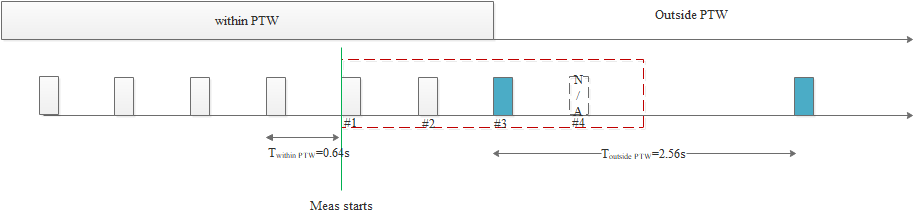 CR/TP numberComments collectionR4-2216296R4-2216296R4-2216296R4-2216454R4-2216454R4-2216454Status summary Sub-topic #1Issue 1-1-1: Issue when UE transitions from measurements within PTW and to measurements outside PTW or vice versa during one measurement periodProposalsOption 1: When UE transitions from measurements within PTW and to measurements outside PTW or vice versa during one measurement period, the UE measurement requirements apply based on the longer measurement requirements before or after the transition. (Huawei Nokia Apple vivo xiaomi Ericsson oppo)Option 2: Not necessary to have option 1 (MTK)Tentative agreements:Candidate options:Recommendations for 2nd round: continue discussionCR/TP numberCRs/TPs Status update recommendation  R4-2216296to be revisedR4-2216454agreeableT-doc numberCompanyProposals / ObservationsR4-2215963vivoProposal 1: For the issue 2-1-3, option 3 can be considered and the wording of option 3 could be updated.  R4-2216219Nokia, Nokia Shanghai BellRAN4 to proceed along option 1 for Issue 2-1-3, i.e. UE shall not relax measurements on any of the neighbour cells in case UE has failed to meet the S criterion.RRM relaxation of neighbour cell measurements is allowed for SDT at inactive state and depends on whether configured relaxation criteria are met, e.g. whether single stationary criterion is met, single low mobility criterion is met, or stationary not-at-cell-edge criteria are met.R4-2216297Huawei, HiSiliconCRR4-2216763EricssonObservation 1	Whether UE can apply relaxed measurement when failing to meet the S-criterion was overlooked in Rel-16 RRM relaxation WI.Observation 2	Rel-17 RedCap UE is allowed to not measure on any of the neighbour cells for 4 hours compared to the longest relaxation period of 1 hour for Rel-16 NR UE.If the UE is configured with and has fulfilled multiple relaxation criteria that allows the UE to not measure for 4 hours and if UE has failed to meet the S-criterion, then the UE shall not relax measurements on any of the neighbour cells.R4-2216883Nokia, Nokia Shanghai BellCRCompanyCommentsCompanyCommentsCR/TP numberComments collectionR4-2216297R4-2216297R4-2216297R4-2216883R4-2216883R4-2216883Status summary Sub-topic#1Issue 2-1-1:  Clarification on RRM relaxation applying conditionsProposalsOption 1: For the issue 2-1-3 in [R4-2215162], option 3 can be considered and the wording of option 3 could be updated. (vivo Apple xiaomi Ericsson oppo)Note: option 3 is “If the UE is configured with and has fulfilled the stationary and not-at-cell-edge criteria in sections 4.2B.2.10.3 and 4.2B.2.11.3 and if UE has failed to meet the S-criterion, then the UE shall not relax measurements on any of the neighbour cells”.Option 2: RAN4 to proceed along option 1 for Issue 2-1-3, i.e. UE shall not relax measurements on any of the neighbour cells in case UE has failed to meet the S criterion. (Nokia)Option 3: If the UE is configured with and has fulfilled multiple relaxation criteria that allows the UE to not measure for 4 hours and if UE has failed to meet the S-criterion, then the UE shall not relax measurements on any of the neighbour cells. (Ericsson Apple CMCC vivo xiaomi Ericsson)Option 4: For option 3, if the UE has satisfied not at cell edge criterion but not criterion S then the NW may need to adapt the threshold to make them aligned (MTK)Tentative agreements:Candidate options:Recommendations for 2nd round: Could company check whether can compromise to option 1 (or option 3 as backup)? Issue 2-1-2:  RRM measurement relaxation for SDT at inactive stateProposalsOption 1: RRM relaxation of neighbour cell measurements is allowed for SDT at inactive state and depends on whether configured relaxation criteria are met, e.g. whether single stationary criterion is met, single low mobility criterion is met, or stationary not-at-cell-edge criteria are met. (Nokia)Option 2: option 1 is not necessary (Apple vivo Intel)Option 3: Up to UE implementation (MTK)Tentative agreements:Candidate options:Recommendations for 2nd round: suggest if there is no consensus at 2nd round the issue is closed without any agreement. CR/TP numberCRs/TPs Status update recommendation  R4-2216297 “to be revised”R4-2216883postponeT-doc numberCompanyProposals / ObservationsR4-2215470XiaomiProposal 1: RAN4 to consider sharing mechanism to define the measurement requirement when the NCD-SSB offset configured with 5ms.R4-2215598AppleCRR4-2216220Nokia, Nokia Shanghai BellMG configuration with appropriate combination of gap offset and MGTA, selected by network, can resolve the depicted issue to preclude UE having to drop MG assisted CD-SSB inter-frequency measurements.  RAN4 to consider the scenario NCD-SSB time offset = 5ms and CD-SSB in a different BWP to NCD-SSB with MG for CD-SSB being applied. RAN4 to not further treat the scenario with NCD-SSB offset = 5ms, as there is no specification impact. Network can select appropriate MG configuration based on gap offset and MGTA to preclude UE having to drop MG assisted CD-SSB inter-frequency measurements.  R4-2216457EricssonProposal 1: In RedCap, RAN4 to define UE behaviour when the MG and the SMTC meets the proximity condition with the time distance = 4ms.Proposal 2: When the SMTC for intra-frequency layer is fully-partially overlapping with the MG due to NCD-SSB offset, UE is required to perform intra-frequency measurement and drop the configured MG.CompanyCommentsCR/TP numberComments collectionR4-2215598R4-2215598Company BR4-2215598Company ACompany BStatus summary Sub-topic#1Issue 3-1-1: Issue when NCD-SSB time offset = 5msProposalsOption 1: RAN4 to consider sharing mechanism to define the measurement requirement when the NCD-SSB offset configured with 5ms. (xiaomi)Option 2: RAN4 to consider the scenario NCD-SSB time offset = 5ms and CD-SSB in a different BWP to NCD-SSB with MG for CD-SSB being applied. RAN4 to not further treat the scenario with NCD-SSB offset = 5ms, as there is no specification impact. Network can select appropriate MG configuration based on gap offset and MGTA to preclude UE having to drop MG assisted CD-SSB inter-frequency measurements. (Nokia) Option 3: In RedCap, RAN4 to define UE behaviour when the MG and the SMTC meets the proximity condition with the time distance = 4ms; When the SMTC for intra-frequency layer is fully-partially overlapping with the MG due to NCD-SSB offset, UE is required to perform intra-frequency measurement and drop the configured MG. (Ericsson)Option 4: Not necessary to consider this scenario (Huawei Apple Xiaomi oppo)Tentative agreements:Candidate options:Recommendations for 2nd round:CR/TP numberCRs/TPs Status update recommendation  R4-2215598 “to be revised”New Tdoc numberTitleSourceCommentsWF on eDRX and RRM measurement relaxations requirements for Redcap UEvivoTdoc numberRevised toTitleSourceRecommendation  CommentsR4-2216295Discussion on Extended DRX enhancements for inactive RedCap UEHuawei, HiSiliconNotedR4-2216296Clarification on measurement for inactive mode RedCap UEHuawei, HiSiliconrevisedR4-2216454CR on RedCap eDRXEricssonAgreeableR4-2215963on remaining issues on RRM relaxation for RedcapvivoNotedR4-2216219Discussion on RRM relaxationsNokia, Nokia Shanghai BellNotedR4-2216297Correction on relaxed measurement for RedCapHuawei, HiSiliconRevisedR4-2216763Discussions on RRM measurement relaxationsEricssonNotedR4-2216883CR 38.133: RRM relaxations in case of failed S-criterion and SDT for RedCapNokia, Nokia Shanghai BellpostponeR4-2215470Discussion on NCD-SSB time offset impact for RedCap UEXiaomiNotedR4-2215598CR on scheduling restrictions for L3 measurements in FR1 for RedCapApplerevisedR4-2216220Discussion on impact from NCD-SSB time offsetNokia, Nokia Shanghai BellNotedR4-2216457Discussions on RedCap measurement requirementsEricssonNotedTdoc numberRevised toTitleSourceRecommendation  CommentsR4-22xxxxxCR on …XXXAgreeable, Revised, Merged, Postponed, Not PursuedR4-22xxxxxWF on …YYYAgreeable, Revised, NotedR4-22xxxxxLS on …ZZZAgreeable, Revised, Noted